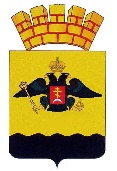 РЕШЕНИЕГОРОДСКОЙ ДУМЫ МУНИЦИПАЛЬНОГО ОБРАЗОВАНИЯГОРОД НОВОРОССИЙСК от 20 сентября 2022 года        				                                № 293 г. НовороссийскВ соответствии с Законом Краснодарского края от 14 декабря 2006 года № 1144-КЗ «О наделении органов местного самоуправления муниципальных образований Краснодарского края отдельными государственными полномочиями по образованию и организации деятельности административных комиссий», руководствуясь Уставом муниципального образования город Новороссийск, городская Дума муниципального образования город Новороссийск р е ш и л а:1. Досрочно прекратить полномочия членов административных комиссий при администрациях внутригородских районов и сельских округов муниципального образования город Новороссийск на основании подачи письменных заявлений и распоряжения об увольнении:При администрации Центрального внутригородского района муниципального образования город Новороссийск – Рашковецкой Натальи Владимировны, Крупениной Олеси Александровны.При администрации Глебовского сельского округа муниципального образования город Новороссийск – Крапива Аллы Владимировны, Галлямовой Алины Магафуровны.  При администрации Мысхакского сельского округа муниципального образования город Новороссийск – Колесникова Владислава Александровича, Карпенко Елены Степановны.При администрации Раевского сельского округа муниципального образования город Новороссийск – Токаревой Аллы Сергеевны, Коробкиной Евгении Васильевны, Солдатовой Кристины Валентиновны.Включить в состав членов административных комиссий при администрациях сельских округов муниципального образования город Новороссийск на основании подачи письменных заявлений:2.1. При   администрации   Центрального внутригородского района муниципального образования город Новороссийск – Белялова Альберта Борисовича, Байдину Нину Михайловну.2.2. При   администрации   Глебовского сельского округа муниципального образования город Новороссийск – Коржову Елену Владимировну, Скачкову Инну Олеговну.2.3. При   администрации   Мысхакского сельского округа муниципального образования город Новороссийск – Захарову Надежду Владимировну, Самединову Эльмаз Руждиевну.2.4. При   администрации   Раевского сельского округа муниципального образования город Новороссийск – Ринк Наталью Владимировну, Телкину Любовь Николаевну, Элефтерьяди Люцию Асхатовну.3. В решение городской Думы от 2 октября 2020 года № 22 «Об образовании административных комиссий при администрации муниципального образования город Новороссийск, при администрациях внутригородских районов и сельских округов муниципального образования город Новороссийск» внести следующие изменения: 3.1. Приложение № 3 «Состав административной комиссии при администрации Центрального внутригородского района муниципального образования город Новороссийск» изложить в новой редакции, согласно приложению № 1 к настоящему решению.3.1. Приложение № 9 «Состав административной комиссии при администрации Глебовского сельского округа муниципального образования город Новороссийск» изложить в новой редакции, согласно приложению № 2 к настоящему решению.3.2. Приложение № 10 «Состав административной комиссии при администрации Мысхакского сельского округа муниципального образования город Новороссийск» изложить в новой редакции, согласно приложению № 3 к настоящему решению.3.3. Приложение № 12 «Состав административной комиссии при администрации Раевского сельского округа муниципального образования город Новороссийск» изложить в новой редакции, согласно приложению № 4 к настоящему решению.4. Отделу информационной политики и средств массовой информации администрации муниципального образования город Новороссийск (Кулакова) обеспечить официальное опубликование настоящего решения в печатном средстве массовой информации и размещение (опубликование) настоящего решения на официальном сайте администрации и городской Думы муниципального образования город Новороссийск в информационно-телекоммуникационной сети «Интернет».5. Контроль за выполнением настоящего решения возложить на председателя постоянного комитета городской Думы муниципального образования город Новороссийск по законности, правопорядку и правовой защите граждан А.П. Антонова и заместителя главы муниципального образования город Новороссийск Р.С. Козка.6. Настоящее решение вступает в силу со дня его официального опубликования.Глава муниципального образования                   Председатель городской Думыгород Новороссийск	__________________ А.В. Кравченко	          ______________ А.В. ШаталовПриложение № 1 к решению городской Думы муниципального образования город Новороссийскот ______________ № _____Приложение № 3УТВЕРЖДЕНОрешением городской Думы муниципального образования город Новороссийскот 2 октября 2020 года № 22СОСТАВадминистративной комиссии при администрации Центрального внутригородского района муниципального образования город Новороссийск                                                              Члены комиссии:Начальник управления контроля городского хозяйства         	                                   Р.А. ГиваргизовПриложение № 2 к решению городской Думы муниципального образования город Новороссийскот ______________ № _____Приложение № 9УТВЕРЖДЕНОрешением городской Думы муниципального образования город Новороссийскот 2 октября 2020 года № 22СОСТАВадминистративной комиссии при администрации Глебовского сельского округа муниципального образования город Новороссийск                                                                 Члены комиссии:Начальник управления контроля городского хозяйства         	                                   Р.А. ГиваргизовСОСТАВадминистративной комиссии при администрации Мысхакского сельского округа муниципального образования город Новороссийск                                                                 Члены комиссии:Начальник управления контроля городского хозяйства         	                                Р.А. ГиваргизовСОСТАВадминистративной комиссии при администрации Раевского сельского округа муниципального образования город Новороссийск                                                                 Члены комиссии:Начальник управления контроля городского хозяйства         	                                  Р.А. ГиваргизовО внесении изменений в решение городской Думы                                от 2 октября 2020 года № 22 «Об образовании административных комиссий при администрации муниципального образования город Новороссийск, при администрациях внутригородских районов и сельских округов муниципального образования город Новороссийск»Белялов	-Альберт Борисович и. о. главы администрации Центрального внутригородского района муниципального образования город Новороссийск, председатель комиссии;Байдина	-Нина Михайловназаместитель главы администрации Центрального внутригородского района по социальным вопросам администрации муниципального образования город Новороссийск, заместитель председателя комиссии;Ванян  	-Артур Давидовичглавный специалист отделажилищно-коммунального хозяйства и благоустройства администрации Центрального внутригородского района муниципального образования город Новороссийск, ответственный секретарь комиссии;Сафарян	-Владимир Саркисовичглавный специалист отдела жилищно-коммунального хозяйства и благоустройства администрации Центрального внутригородского района муниципального образования город Новороссийск;Кононенко  	-Виктория Максимовнаглавный специалист организационного отдела администрации Центрального внутригородского района муниципального образования город Новороссийск.Кучера	-Елена Алексеевнаглава администрации Глебовского сельского округа Новороссийского внутригородского района муниципального образования город Новороссийск, председатель комиссии;Горбачева     	-Оксана Валентиновна	заместитель главы администрации Глебовского сельского округа Новороссийского внутригородского района муниципального образования город Новороссийск, заместитель председателя комиссии;Мазманян   	-Арпине Спандаровнаведущий специалист организационного отдела администрации Новороссийского внутригородского района муниципального образования город Новороссийск, ответственный секретарь комиссии;Коржова	-Елена Владимировнаведущий специалист администрацииГлебовского сельского округа Новороссийского внутригородского района муниципального образования город Новороссийск;Скачкова       	-Инна Олеговна главный специалист управления городского хозяйства администрации муниципального образования город Новороссийск.Приложение № 3 к решению городской Думы муниципального образования город Новороссийскот ______________ № _____Приложение № 10УТВЕРЖДЕНОрешением городской Думы муниципального образования город Новороссийскот 2 октября 2020 года № 22Базадзе 	-Михаил Иванович глава администрации Мысхакского сельского округа Южного внутригородского района муниципального образования город Новороссийск, председатель комиссии;Захарова 	-Надежда Владимировнаглавный специалист управления городского хозяйства администрации муниципального образования город Новороссийск, заместитель председателя комиссии;Квасов 	-Олег Васильевичзаместитель главы администрации   Мысхакского сельского округа Южного внутригородского района муниципального образования город Новороссийск, ответственный секретарь комиссии;Карпенко  	-Елена Степановнаведущий специалист МКУ «Территориальное управление по взаимодействию администрации города с населением муниципального образования город Новороссийск»;ведущий специалист МКУ «Территориальное управление по взаимодействию администрации города с населением муниципального образования город Новороссийск»;Самединова     	-Эльмаз РуждиевнаСамединова     	-Эльмаз Руждиевнаинспектор по общим вопросам и делопроизводству администрации Мысхакского сельского округа Южного внутригородского района муниципального образования город Новороссийск.Приложение № 4к решению городской Думы муниципального образования город Новороссийскот _____________ № _____Приложение № 12УТВЕРЖДЕНОрешением городской Думы муниципального образования город Новороссийскот 2 октября 2020 года № 22Ринк	-Наталья Владимировнаглава администрации Раевского сельского округа Новороссийского внутригородского района муниципального образования город Новороссийск, председатель комиссии;Бадаева 	-Елена Васильевнаглавный специалист управления городского хозяйства администрации муниципального образования город Новороссийск, заместитель председателя комиссии;Атякшева  	-Виктория Викторовназаместитель главы администрации Раевского сельского округа Новороссийского внутригородского района муниципального образования город Новороссийск, ответственный секретарь комиссии;Телкина  	-Любовь Николаевначлен ТОС № 66 Раевского сельского округа Новороссийского внутригородского района муниципального образования город Новороссийск;Элефтерьяди     	-Люция Асхатовна инспектор по общим вопросам и делопроизводству администрации Раевского сельского округа Новороссийского внутригородского района муниципального образования город Новороссийск.